Игра, как средство воспитания дошкольников и становления речи.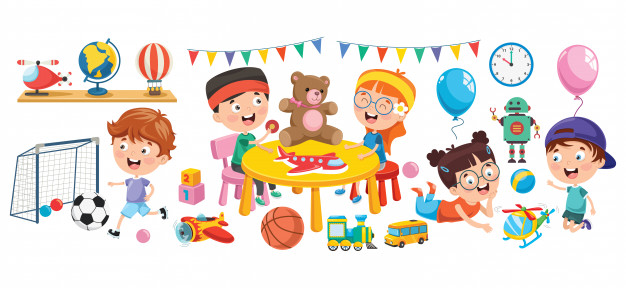 Игра для ребенка – это не просто развлечение или способ занять себя. Это серьезная деятельность освоения норм и правил существования в социальной среде.Игра оказывает на ребенка следующее влияние:расширяет кругозор;развивает психические процессы и речь;развивает творческие способности;вырабатывает трудовые и познавательные навыки;учит способам вхождения ребенка во взрослый мир.Участие взрослых в детской игре показывает, что они одобряют такие их занятия.Как играть с ребенкомОтноситесь к ребенку на равных. Не стоит допускать сюсюканий. Не выполняйте игровые действия вместо малыша, а предлагайте ему самому попробовать или включиться в совместную деятельность.Играть нужно вместе с ребенком, а не вместо него!Отдавайтесь игре так же полноценно и увлеченно, как и ребенок.Не диктуйте правила игры! Тактично руководите ее ходом, направляя действия ребенка в правильное русло.Старайтесь использовать поменьше запретов.Давайте малышу возможность проявлять самостоятельность и инициативность. Предлагайте различные виды игр.Позволяйте использовать для игры предметы домашнего обихода.Создайте в доме игровой уголок, помогайте поддерживать в нем порядок.Для чего нужны игрушкиМало какая детская игра проходит без использования игрушек. Игрушки являются моделями тех предметов, строение и назначение которых ребенок хочет познать. Совет:Не только покупайте игрушки ребенку, но и делайте их своими руками.У малыша должны быть разные игрушки, не ограничивайте их выбор по половой принадлежности ребенка.Приобретайте только те игрушки, которые имеют педагогическую и художественно-эстетическую значимость, смысловое наполнение.Игрушки для ребенка должны соответствовать его возрасту. Не стоит запасаться игрушками «на вырост». Сначала малыш не поймет ее предназначения, а потом уже потеряет к ней интерес.Необходимо иметь игрушки на разную тематику: сюжетные (куклы, фигурки животных, посуда, мебель и т.д.), развивающие (кубики, паззлы, многофункциональные предметы), технические (машинки и модели других видов транспорта, конструкторы), имитирующие орудия труда (ведерко, лопатка, молоток, отвертка, шприц и т.д.), игрушки-забавы, игрушки для подвижных игр.  Нужно поощрять стремление ребенка превратить обычные бытовые предметы в игрушку. Он может из стула сделать кораблик, а под столом обустроить дом и т.д.	Ответственное и правильное отношение родителей к организации игровой деятельности детей, делает ее действительно содержательной и полезной, превращает игровые забавы в мощный инструмент воспитания, помогает в ходе игры привить дошкольникам интерес к получению знаний, сформировать у них модели отношений и поведения в социуме. Благодаря игре обогащается внутренний мир ребенка, развивается его личностьИграя, речь ребенка развиваем	Игры в развитии речи детей имеют очень важное значение, поскольку стимулируют определенные участки мозга, побуждая детей к тому, чтобы активно говорить. К основным функциям игры можно отнести: стимулирование зон мозга ребенка, отвечающих за речь; обогащение словарного запаса; формирование правильной структуры языка; активизация интереса к общению со сверстниками; развитие речи. В таблице представлены возможности некоторых видов игр в развитии речиВид игрыВозможности в развитии речиПодвижные игрыhttps://azbyka.ru/deti/sbornik-podvizhnyh-igr-dlya-detejПальчиковые игрыhttps://infourok.ru/palchikovie-igri-dlya-detey-let-1656518.htmlСогласование речи и движений ребенка. Развивается речь, внимание, память, мышление. Дети учатся взаимодействовать в коллективе, проявлять инициативу, самостоятельность, творчество в общении друг с другом в различных игровых ситуациях«Жмурки», «Пятнашки», т.д. Сюжетно-ролевые игрыhttps://doshvozrast.ru/igra/igrarolevaya19.htmКопирование взаимоотношений между людьми во взрослом мире. Содействие познанию ребенком окружающего мира и развитию познавательных способностей, любознательности. Предполагает не пустое заучивание чего-то, а применение своих знаний на практике. В большинстве случаев игра носит коллективный характер, поэтому эта деятельность способствует развитию коммуникативных навыков ребенка. Изначальный сценарий сюжетно-ролевой игры может измениться в процессе его реализации, что способствует развитию творческих способностей ребенкаИгры на логику, мышление, внимание«Блоки Дьенеша»., «Танграм»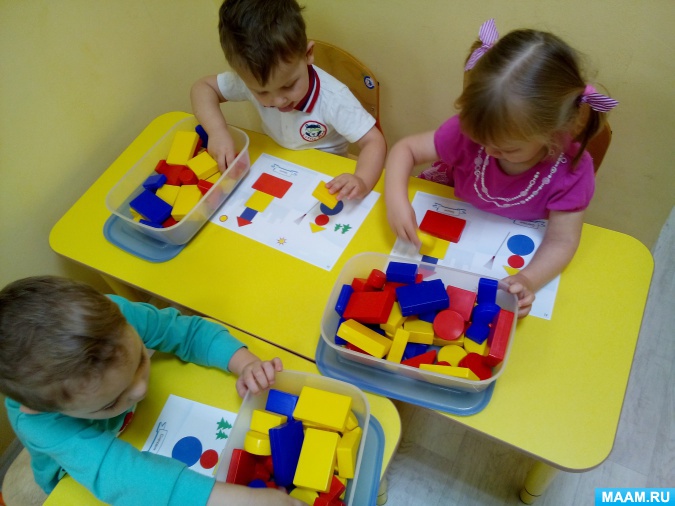 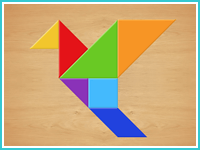 «4 лишний».«Противоположности» «Подбери пару»«Найди отличия»Разгадывание загадокДетские загадки и кроссворды в игровой форме помогут ребенку улучшить свой словарный запас, развить память и образное мышление, воображениеГрамматические игры Формируют слуховое внимание, умение прислушиваться к звукам и проговаривать слова по аналогии.Например, ребенок  упражняется в словообразовании: Уменьшительно-ласкательных слов (дом – домик, стол – столик;  Даша - Дашенька). Т.д.Детеныши животных (у кошки – котенок, у лисы лисенок,  у ежа - еженок). Т.д.притяжательных прилагательных (Чьи ушки, лапки? Беличьи, медвежьи, тигриные, лошадиные, собачьи, лисьи, заячьи, мышиные, поросячьи, слоновьи, кошачьи. Чей хвост? Собачий, кошачий).  Т.д.Речевые игры на словоизменение:Игра "Кто кого обгонит?"- В.п сущ.Зайцы и черепахи… (Зайцы обгонят черепах).Гусеницы и змеи… (Змеи обгонят гусениц).Поезда и самолёты… (Самолёты обгонят поезда).Мотоциклы и велосипеды… (Мотоциклы обгонят велосипеды).Люди и машины… (Машины обгонят людей).Игра «Я, ты, он, она – вместе дружная семья» (изменять глаголы по лицам).- Я ем кашу, ты ешь, он ест, мы едим кашу.- Я сплю, ты спишь, он…, мы ….Речевые игры  на расширение словарного запаса: Игра «Подбери словечко».- Про что можно сказать "свежий"… (воздух, огурец, хлеб);"старый"… (дом, пень, человек);Игра «Мой, моя, моё»  (правильно согласовывать имя существительное с местоимением).- Про что можно сказать: «Это моя …»,  «Это мой…», «Это моё….» Придумывание конца недочитанного рассказаВзрослый  читает рассказ и прерывается на наиболее интересном для ребенка месте. Ребенок вслух озвучивает возможные пути реализации сюжетной линии рассказа